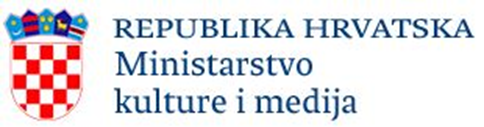 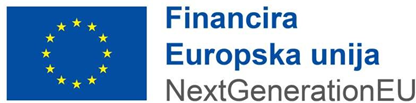                                                                                                                               Fond solidarnosti Europske unijeUPUTE ZA PRIJAVITELJEPoziv na dodjelu bespovratnih financijskih sredstavaProvedba mjera zaštite kulturne baštine oštećene u seriji potresa s epicentrom na području Sisačko-moslavačke županije počevši od 28. prosinca 2020. godine na području Grada Zagreba, Krapinsko-zagorske županije, Zagrebačke županije, Sisačko-moslavačke županije, Karlovačke županije, Varaždinske županije, Međimurske županije, Brodsko-posavske županije, Koprivničko-križevačke županije i Bjelovarsko-bilogorske županije(KLASA: 612-08/22-01/0005)Druga Treća izmjena od 25. srpnja  6. rujna 2023.POPIS IZMJENAOTVORENI POSTUPAKKrajnji rok za podnošenje projektnih prijedloga: do isteka osiguranih sredstavaOvaj poziv se financira iz Fonda solidarnosti Europske unije i Mehanizma za oporavak i otpornostU Poziv na dodjelu bespovratnih financijskih sredstava - Provedba mjera zaštite kulturne baštine oštećene u seriji potresa s epicentrom na području Sisačko-moslavačke županije počevši od 28. prosinca 2020. godine na području Grada Zagreba, Krapinsko-zagorske županije, Zagrebačke županije, Sisačko-moslavačke županije, Karlovačke županije, Varaždinske županije, Međimurske županije, Brodsko-posavske županije, Koprivničko-križevačke županije i Bjelovarsko-bilogorske županije, (KLASA: 612-08/22-01/0005) mijenja se:U dokumentu Upute za prijavitelje, 2. PRAVILA POZIVA, 2.4. Zahtjevi koji se odnose na sposobnost prijavitelja, učinkovito korištenje sredstava i održivost  operacijeStari tekst: Prijavitelj mora provesti operacije pravovremeno i u skladu sa zahtjevima utvrđenima u ovim Uputama. Prijavitelj mora osigurati odgovarajuće kapacitete za provedbu operacija na način da u trenutku predaje (prijave) operacija mora imati imenovanu odgovornu operativnu osobu za provedbu operacija (voditelj operacija). Voditelj operacija upravlja operacijom i obavlja poslove administriranja, a ti poslovi uključuju sve aktivnosti planiranja, organiziranja, praćenja, kontrole i upravljanja ljudskim, materijalnim, financijskim i vremenskim resursima u svrhu provedbe operacija aktivnosti kako bi se ostvarili rezultati operacija. Imenovanje voditelja operacije provjerava se uvidom u prijavnicu. Prijavitelj postupa u skladu s načelima ekonomičnosti, učinkovitosti i djelotvornosti. Prijavitelj mora imati stabilne i dostatne izvore financiranja  što Prijavitelj dokazuje Izjavom prijavitelja.a)	Prijavitelj provodi projekt pravovremeno i u skladu sa zahtjevima utvrđenima u ovim Uputama. Prijavitelj mora osigurati odgovarajuće kapacitete za provedbu projekta na način da u trenutku podnošenja projektnog prijedloga mora imati imenovanu odgovornu operativnu osobu za prijavu i provedbu projekta odnosno voditelja projekta; dokazuje se Dopunom izjave prijavitelja (Obrazac 6) b)	Prijavitelj postupa u skladu s načelima ekonomičnosti, učinkovitosti i djelotvornosti, prijavitelj mora imati stabilne i dostatne izvore financiranja; dokazuje se Dopunom izjave prijavitelja (Obrazac 6) te dokumentacijom navedenom u točki 3.1 Sadržaj projektnog prijedloga  c)	Prijavitelj osigurava trajnost i održivost projekta i projektnih rezultata najmanje 5 (pet) godina od završnog plaćanja korisniku, sukladno članku 10. Općih uvjeta ugovora; dokazuje se Dopunom izjave prijavitelja (Obrazac 6)) te, ako je primjenjivo, Izjava suglasnosti vlasnika/suvlasnika zgrade o provedbi projekta i osiguravanja trajnosti i održivosti projekta i projektnih rezultata (Obrazac 12) i Sporazum/ugovor o pravu korištenja zgrade koja se energetski obnavlja za razdoblje koje nije kraće od deset godina od datuma objave Pozivad) Prijavitelj iz vlastitih sredstva ili na drugi način osigurava sredstva za financiranje ukupnih neprihvatljivih troškova projektnog prijedloga;dokazuje se Dopunom izjave prijavitelja (Obrazac 6).Novi tekst:Prijavitelj mora provesti operacije pravovremeno i u skladu sa zahtjevima utvrđenima u ovim Uputama. Prijavitelj mora osigurati odgovarajuće kapacitete za provedbu operacija na način da u trenutku predaje (prijave) operacija mora imati imenovanu odgovornu operativnu osobu za provedbu operacija (voditelj operacija). Voditelj operacija upravlja operacijom i obavlja poslove administriranja, a ti poslovi uključuju sve aktivnosti planiranja, organiziranja, praćenja, kontrole i upravljanja ljudskim, materijalnim, financijskim i vremenskim resursima u svrhu provedbe operacija aktivnosti kako bi se ostvarili rezultati operacija. Imenovanje voditelja operacije provjerava se uvidom u prijavnicu. Prijavitelj postupa u skladu s načelima ekonomičnosti, učinkovitosti i djelotvornosti. Prijavitelj mora imati stabilne i dostatne izvore financiranja  što Prijavitelj dokazuje Izjavom prijavitelja.a)	Prijavitelj provodi projekt pravovremeno i u skladu sa zahtjevima utvrđenima u ovim Uputama. Prijavitelj mora osigurati odgovarajuće kapacitete za provedbu projekta na način da u trenutku podnošenja projektnog prijedloga mora imati imenovanu odgovornu operativnu osobu za prijavu i provedbu projekta odnosno voditelja projekta; dokazuje se Dopunom izjave prijavitelja (Obrazac 6) b)	Prijavitelj postupa u skladu s načelima ekonomičnosti, učinkovitosti i djelotvornosti, prijavitelj mora imati stabilne i dostatne izvore financiranja; dokazuje se Dopunom izjave prijavitelja (Obrazac 6) te dokumentacijom navedenom u točki 3.1 Sadržaj projektnog prijedloga  c)	Prijavitelj osigurava trajnost i održivost projekta i projektnih rezultata najmanje 5 (pet) godina od završnog plaćanja korisniku, sukladno članku 10. Općih uvjeta ugovora; dokazuje se Dopunom izjave prijavitelja (Obrazac 6)) te, ako je primjenjivo, Izjava suglasnosti vlasnika/suvlasnika/korisnika zgrade o provedbi projekta i osiguravanja trajnosti i održivosti projekta i projektnih rezultata (Obrazac 12) i Sporazum/ugovor o pravu korištenja zgrade koja se energetski obnavlja za razdoblje koje nije kraće od deset godina od datuma objave Pozivad) Prijavitelj iz vlastitih sredstva ili na drugi način osigurava sredstva za financiranje ukupnih neprihvatljivih troškova projektnog prijedloga;dokazuje se Dopunom izjave prijavitelja (Obrazac 6).U dokumentu Upute za prijavitelje, 3. KAKO SE PRIJAVITI, 3.1. Projektni prijedlogStari tekst:Projektni prijedlog se podnosi Ministarstvu kulture i medija kao tijelu odgovornom za provedbu financijskog doprinosa (TOPFD), putem poveznice https://e-prijavnice.min-kulture.hr/e-pisarnica/EPrijavnice unutar modula e-Prijavnica.: Projektni prijedlog, odnosno sva dokumentacija tražena ovim Uputama izrađuje se na hrvatskom jeziku i latiničnom pismu.Dokumentacija koja zahtijeva potpis prijavitelja, mora biti sken izvornika, ovjerena pečatom i potpisom ovlaštene osobe za zastupanje ili osobe koju je opunomoćila ovlaštena osoba. Ukoliko prijavitelja u postupku podnošenja projektnog prijedloga u sklopu ovog Poziva ne zastupa osoba po zakonu ovlaštena za zastupanje već opunomoćena osoba, u tom slučaju je prilikom prijave potrebno priložiti i odgovarajuću punomoć za zastupanje. TOPFD zadržava pravo u slučaju potrebe od Prijavitelja zatražiti dodatnu dokumentaciju ili zatražiti izvornik bilo kojeg od dostavljenih dokumenata tijekom postupka dodjele bespovratnih financijskih sredstava, ako to procjeni potrebnim. Danom predaje projektnog prijedloga smatra se  dan kada je zaprimljen putem e-prijavnice. Projektni prijedlog sa svim prilozima podnosi se od strane ovlaštene osobe Prijavitelja   putem sustava e-Prijavnice Ministarstva kulture i medija u elektroničkom obliku. Dopuna prijave za cjelovitu obnovu koja uključuje energetsku obnovu biti će omogućena putem iste poveznice u odobrenom modulu e-Prijavnica.Sva dostavljena dokumentacija treba biti datirana i potpisana od strane ovlaštene osobe prijavitelja, odnosno osobe koja je u trenutku potpisivanja predmetne izjave upisana u odgovarajući registar kao osoba ovlaštena za zastupanje te ovjerena službenim pečatom prijavitelja.Novi tekst:Projektni prijedlog se podnosi Ministarstvu kulture i medija kao tijelu odgovornom za provedbu financijskog doprinosa (TOPFD), putem poveznice https://e-prijavnice.min-kulture.hr/e-pisarnica/EPrijavnice unutar modula e-Prijavnica.: Projektni prijedlog, odnosno sva dokumentacija tražena ovim Uputama izrađuje se na hrvatskom jeziku i latiničnom pismu.Dokumentacija koja zahtijeva potpis prijavitelja, mora biti sken izvornika, ovjerena pečatom i potpisom ovlaštene osobe za zastupanje ili osobe koju je opunomoćila ovlaštena osoba. Ukoliko prijavitelja u postupku podnošenja projektnog prijedloga u sklopu ovog Poziva ne zastupa osoba po zakonu ovlaštena za zastupanje već opunomoćena osoba, u tom slučaju je prilikom prijave potrebno priložiti i odgovarajuću punomoć za zastupanje. TOPFD zadržava pravo u slučaju potrebe od Prijavitelja zatražiti dodatnu dokumentaciju ili zatražiti izvornik bilo kojeg od dostavljenih dokumenata tijekom postupka dodjele bespovratnih financijskih sredstava, ako to procjeni potrebnim. Danom predaje projektnog prijedloga smatra se  dan kada je zaprimljen putem e-prijavnice. Projektni prijedlog sa svim prilozima podnosi se od strane ovlaštene osobe Prijavitelja   putem sustava e-Prijavnice Ministarstva kulture i medija u elektroničkom obliku. Dopuna prijave za cjelovitu obnovu koja uključuje energetsku obnovu biti će omogućena putem iste poveznice u odobrenom modulu e-Prijavnica.Sva dostavljena dokumentacija treba biti datirana i potpisana od strane ovlaštene osobe prijavitelja, odnosno osobe koja je u trenutku potpisivanja predmetne izjave upisana u odgovarajući registar kao osoba ovlaštena za zastupanje te ovjerena službenim pečatom prijavitelja.3. U dokumentu Upute za prijavitelje, 7. OBRASCI I PRILOZI, Prilozi koji se dostavljaju u svrhu sklapanja dodatka Ugovoru za nastavak financiranja iz MOO (svi prilozi su obavezni):           Stari tekst:Prilozi koji se dostavljaju u svrhu sklapanja dodatka Ugovoru za nastavak financiranja iz MOO (svi prilozi su obavezni):Dopuna izjave prijavitelja (na obrascu u prilogu poziva) (obavezna)Sporazum/ugovor o pravu korištenja zgrade koja se obnavlja za razdoblje koje nije kraće od 5 godina od datuma objave Poziva (a/p)Izjava prijavitelja o nepromijenjenim okolnostima i istinitosti podatakaIzvješće stručnog nadzora o izvedenim radovima financiranim iz FSEU Obrazac usklađenosti s DNSH načelomIzvješće o energetskom pregledu zgrade i važeći energetski certifikatGlavni projekt, iskaznica energetskih svojstava zgrade, troškovnik i pripadajući elaborati ne stariji od 22.ožujka 2020. godineTehnički obrazacVažeći akt o građenju za planirani projektirani zahvat (potvrde, suglasnosti)Izjava suglasnosti vlasnika/suvlasnika zgrade o provedbi projekta i osiguranju trajnosti projekta i projektnih rezultataNovi tekst:Prilozi koji se dostavljaju u svrhu sklapanja dodatka Ugovoru za nastavak financiranja iz MOO (svi prilozi su obavezni):Dopuna izjave prijavitelja (na obrascu u prilogu poziva) (obavezna)Sporazum/ugovor o pravu korištenja zgrade koja se obnavlja za razdoblje koje nije kraće od 5 godina od datuma objave Poziva (a/p)Izjava prijavitelja o nepromijenjenim okolnostima i istinitosti podatakaIzvješće stručnog nadzora o izvedenim radovima financiranim iz FSEU Obrazac usklađenosti s DNSH načelomIzvješće o energetskom pregledu zgrade i važeći energetski certifikatGlavni projekt, iskaznica energetskih svojstava zgrade, troškovnik i pripadajući elaborati ne stariji od 22.ožujka 2020. godineTehnički obrazacVažeći akt o građenju za planirani projektirani zahvat (potvrde, suglasnosti)Izjava suglasnosti vlasnika/suvlasnika/korisnika zgrade o provedbi projekta i osiguranju trajnosti projekta i projektnih rezultataDokument (za svaki dokument koji se treba dostaviti potrebno je navesti u kojem obliku se treba dostaviti (npr. treba li dostaviti akt s klauzulom pravomoćnosti).Obvezno (da ili ne)Referenca1. Prijavni obrazacdae-Prijavnica br. 32https://e-prijavnice.min-kulture.hr/e-pisarnica/EPrijavnice2. Potvrda o pravnom statusu Prijavitelja daDostavlja se digitalni dokument prilaganjem u za to predviđeno mjesto u e-Prijavnici (iz Registra)3. Dokaz o vlasništvu ili akt o pravnoj osnovi korištenjadaDokaz o vlasništvu ili dokaz o pravoj osnovi o korištenju i upravljanju građevinomDostavlja se u digitalnom obliku4. Suglasnost vlasnika za prijavljene aktivnostiako je primjenjivoDostavlja se digitalni ili pdf dokument prilaganjem u za to predviđeno mjesto5. Izjava prijaviteljadaIzjava se popunjava na obrascu 1 u Prilogu Poziva u .pdf formatu (ovjerena pečatom i potpisom te skenirana)Izjava treba biti datirana i potpisana od strane ovlaštene osobe prijavitelja, odnosno osobe koja je u trenutku potpisivanja predmetne izjave upisana u odgovarajući registar kao osoba ovlaštena za zastupanje te ovjerena službenim pečatom prijaviteljaDostavlja se digitalni dokument prilaganjem u za to predviđeno mjesto u e-Prijavnici6. Potvrda Ministarstva financija/Porezne uprave o nepostojanju javnog duga po osnovi javnih davanja o kojima Porezna uprava vodi službenu evidenciju ne starija od 30 kalendarskih dana od dana predaje projektnog prijedloga te ne novija od dana podnošenja projektnog prijedloga.ako je primjenjivoDostavlja se digitalni dokument prilaganjem u za to predviđeno mjesto u e-Prijavnici7. Troškovnik za SVAKU navedenu aktivnost operacijedaDostavlja se digitalni dokument prilaganjem u za to predviđeno mjesto u e-Prijavnici8. Nalaz izrađen od ovlaštenog inženjera građevinske struke u kojem je utvrđeno da su konstrukcijski elementi zgrade oštećeni potresom do trenutka podnošenja projektnog prijedloga (u prilogu prijavnice).DaDostavlja se digitalni ili pdf dokument prilaganjem u za to predviđeno mjesto Provjeru evidencije štete vrši TOPFD u sustavu Centra za potresno inženjerstvo.9. Akt o mjerama zaštite kulturnog dobra oštećenog u potresu temeljem popisa štete na kulturnom dobru  daStručno mišljenje/mjere zaštite izdaje nadležno tijelo zaštite kulturne baštine (Konzervatorski odjeli Ministarstva kulture i medija ili Gradski zavod za zaštitu spomenika kulture i prirode Grada Zagreba)Dostavlja se digitalni dokument prilaganjem u za to predviđeno mjesto u e-Prijavnici.10. Dokumentacija o nabavida, ako je postupak nabave u tijeku ili je proveden do dana podnošenja prijaveDostavlja se digitalni dokument prilaganjem u za to predviđeno mjesto u e-Prijavnici Dokumenti koji su sastavni dio dopune prijaveObvezno (da ili ne)Referenca1. Dopuna prijavnog obrasca dae-Prijavnica br. 32 – obrazac 5.https://e-prijavnice.min-kulture.hr/e-pisarnica/EPrijavnice2. Sporazum/ugovor o pravu korištenja zgrade koja se obnavlja za razdoblje koje nije kraće od 5  godina od datuma objave Pozivaako je primjenjivo (prijavitelj nije vlasnik zgrade)Dostavlja pdf dokument prilaganjem u za to predviđeno mjesto3. Dopuna izjave prijavitelja da Obrazac 6. u pdf formatu (ovjeren pečatom i potpisan  te skenirana)Dostavlja se skenirani dokument prilaganjem u za to predviđeno mjesto u e-Prijavnici4. Završno izvješće stručnog nadzora o izvedenim radovima koji su financirani iz FSEU Ako je primjenjivoDostavlja se pdf dokument prilaganjem u za to predviđeno mjesto u e-Prijavnici 5. Izjava glavnog projektanta o usklađenosti projektnog prijedloga s DNSH načelom daObrazac 8. u pdf formatu Dostavlja se pdf dokument prilaganjem u za to predviđeno mjesto6. Obrazac usklađenosti projektnog prijedloga s DNSH načelomdaObrazac 9. u PDF formatu Dostavlja pdf dokument prilaganjem u za to predviđeno mjesto Obrazac 9. u PDF formatu7. Izvješće o energetskom pregledu i važeći energetski certifikat prije obnove za zgradeako je primjenjivoDostavlja pdf dokument prilaganjem u za to predviđeno mjesto8. Glavni projekt, iskaznica energetskih svojstava zgrade, troškovnik i pripadajući elaborati ne stariji od 28.prosinca 2020. godinedaDostavlja pdf dokument prilaganjem u za to predviđeno mjesto9. Važeći akt o građenju za planirani projektirani zahvat (potvrde, suglasnosti)daDostavlja pdf dokument prilaganjem u za to predviđeno mjesto10. Tehnički obrazacdaObrazac br. 7. u xls. formatu i potpisan i ovjeren u pdf formatu11. Izjava (suglasnosti) vlasnika/suvlasnika zgrade o provedbi projekta i osiguranju trajnosti projekta i projektnih rezultatadaObrazac 12. Dostavlja pdf dokument prilaganjem u za to predviđeno mjestoDokument (za svaki dokument koji se treba dostaviti potrebno je navesti u kojem obliku se treba dostaviti (npr. treba li dostaviti akt s klauzulom pravomoćnosti).Obvezno (da ili ne)Referenca1. Prijavni obrazacdae-Prijavnica br. 32https://e-prijavnice.min-kulture.hr/e-pisarnica/EPrijavnice2. Potvrda o pravnom statusu Prijavitelja daDostavlja se digitalni dokument prilaganjem u za to predviđeno mjesto u e-Prijavnici (iz Registra)3. Dokaz o vlasništvu ili akt o pravnoj osnovi korištenjadaDokaz o vlasništvu ili dokaz o pravoj osnovi o korištenju i upravljanju građevinomDostavlja se u digitalnom obliku4. Suglasnost vlasnika za prijavljene aktivnostiako je primjenjivoDostavlja se digitalni ili pdf dokument prilaganjem u za to predviđeno mjesto5. Izjava prijaviteljadaIzjava se popunjava na obrascu 1 u Prilogu Poziva u .pdf formatu (ovjerena pečatom i potpisom te skenirana)Izjava treba biti datirana i potpisana od strane ovlaštene osobe prijavitelja, odnosno osobe koja je u trenutku potpisivanja predmetne izjave upisana u odgovarajući registar kao osoba ovlaštena za zastupanje te ovjerena službenim pečatom prijaviteljaDostavlja se digitalni dokument prilaganjem u za to predviđeno mjesto u e-Prijavnici6. Potvrda Ministarstva financija/Porezne uprave o nepostojanju javnog duga po osnovi javnih davanja o kojima Porezna uprava vodi službenu evidenciju ne starija od 30 kalendarskih dana od dana predaje projektnog prijedloga te ne novija od dana podnošenja projektnog prijedloga.ako je primjenjivoDostavlja se digitalni dokument prilaganjem u za to predviđeno mjesto u e-Prijavnici7. Troškovnik za SVAKU navedenu aktivnost operacijedaDostavlja se digitalni dokument prilaganjem u za to predviđeno mjesto u e-Prijavnici8. Nalaz izrađen od ovlaštenog inženjera građevinske struke u kojem je utvrđeno da su konstrukcijski elementi zgrade oštećeni potresom do trenutka podnošenja projektnog prijedloga (u prilogu prijavnice).DaDostavlja se digitalni ili pdf dokument prilaganjem u za to predviđeno mjesto Provjeru evidencije štete vrši TOPFD u sustavu Centra za potresno inženjerstvo.9. Akt o mjerama zaštite kulturnog dobra oštećenog u potresu temeljem popisa štete na kulturnom dobru  daStručno mišljenje/mjere zaštite izdaje nadležno tijelo zaštite kulturne baštine (Konzervatorski odjeli Ministarstva kulture i medija ili Gradski zavod za zaštitu spomenika kulture i prirode Grada Zagreba)Dostavlja se digitalni dokument prilaganjem u za to predviđeno mjesto u e-Prijavnici.10. Dokumentacija o nabavida, ako je postupak nabave u tijeku ili je proveden do dana podnošenja prijaveDostavlja se digitalni dokument prilaganjem u za to predviđeno mjesto u e-Prijavnici Dokumenti koji su sastavni dio dopune prijaveObvezno (da ili ne)Referenca1. Dopuna prijavnog obrasca dae-Prijavnica br. 32 – obrazac 5.https://e-prijavnice.min-kulture.hr/e-pisarnica/EPrijavnice2. Sporazum/ugovor o pravu korištenja zgrade koja se obnavlja za razdoblje koje nije kraće od 5  godina od datuma objave Pozivaako je primjenjivo (prijavitelj nije vlasnik zgrade)Dostavlja pdf dokument prilaganjem u za to predviđeno mjesto3. Dopuna izjave prijavitelja da Obrazac 6. u pdf formatu (ovjeren pečatom i potpisan  te skenirana)Dostavlja se skenirani dokument prilaganjem u za to predviđeno mjesto u e-Prijavnici4. Završno izvješće stručnog nadzora o izvedenim radovima koji su financirani iz FSEU Ako je primjenjivoDostavlja se pdf dokument prilaganjem u za to predviđeno mjesto u e-Prijavnici 5. Izjava glavnog projektanta o usklađenosti projektnog prijedloga s DNSH načelom daObrazac 8. u pdf formatu Dostavlja se pdf dokument prilaganjem u za to predviđeno mjesto6. Obrazac usklađenosti projektnog prijedloga s DNSH načelomdaObrazac 9. u PDF formatu Dostavlja pdf dokument prilaganjem u za to predviđeno mjesto Obrazac 9. u PDF formatu7. Izvješće o energetskom pregledu i važeći energetski certifikat prije obnove za zgradeako je primjenjivoDostavlja pdf dokument prilaganjem u za to predviđeno mjesto8. Glavni projekt, iskaznica energetskih svojstava zgrade, troškovnik i pripadajući elaborati ne stariji od 28.prosinca 2020. godinedaDostavlja pdf dokument prilaganjem u za to predviđeno mjesto9. Važeći akt o građenju za planirani projektirani zahvat (potvrde, suglasnosti)daDostavlja pdf dokument prilaganjem u za to predviđeno mjesto10. Tehnički obrazacdaObrazac br. 7. u xls. formatu i potpisan i ovjeren u pdf formatu11. Izjava (suglasnosti) vlasnika/suvlasnika/korisnika zgrade o provedbi projekta i osiguranju trajnosti projekta i projektnih rezultatadaObrazac 12. Dostavlja pdf dokument prilaganjem u za to predviđeno mjesto.Ukoliko je prijavitelj korisnik uz Izjavu je nužno dostaviti ugovor, sporazum ili drugi dokument o upravljanju zgradom kojim je obuhvaćen period provedbe projekta i osiguravanja trajnosti projekta i projektnih rezultata.